Скоробогатый Влас Федосеевич1893 – 1947г.г.Скоробогатый Флас Федосеевич, потомственный Кубанский казак, мой прадед по материнской линии. Уроженец станицы Варениковской, Крымского района, Краснодарского края.  Рождён  в 1893 году. Отец 7 детей.  Участник Гражданской войны 1916 года. Участник Великой Отечественной войны  с 1941 по 1945 г.г.Летом 1941 года, когда моему прадеду исполнилось         48 лет, он добровольно ушёл на фронт и начал свою фронтовую деятельность с рабочего батальона. Рыл окопы, принимал участие в укреплении «Голубой линии», проходящей вдоль реки Кубань. На фото №2 запечатлена  ежедневная деятельность моего прадеда в  рабочем батальоне, который находился  в посёлке Кеслерово,  Крымского района, Краснодарского края.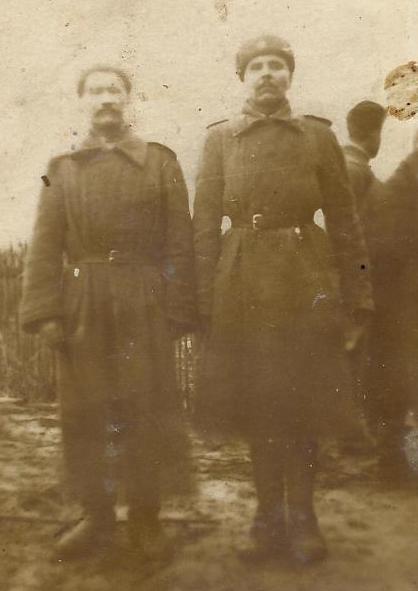 Далее, его военная служба продвигалась по линии фронта в направлении Северного Кавказа. Многое о его службе, к сожалению, нам не известно. Единственное знаем, что после Победы над Германией моего прадеда, сразу перебросили на русско - японскую войну. На тот момент ему  было 53 года. Уставший, больной, прошедший две страшные войны, он продолжал трудиться на военной кухне, развозя хлеб и продукты на передовую солдатам.Мой прадед, Влас Федосеевич Скоробогатый, был награждён: Орденом «Боевой Славы», «За заслуги перед Отечеством», медалью «За освобождение Кавказа» и  «За участие в русско-японской войне».Получил Сталинский подарок меховую шубу и 5 метров шёлка.Моя семья  всегда будет помнить о нашем  прадеде, так много сделавшим для нашей общей  ВЕЛИКОЙ  ПОБЕДЫ!